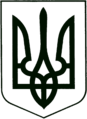 УКРАЇНА
МОГИЛІВ-ПОДІЛЬСЬКА МІСЬКА РАДА
ВІННИЦЬКОЇ ОБЛАСТІВИКОНАВЧИЙ КОМІТЕТ                                                           РІШЕННЯ №169Від 10.06.2022р.                                              м. Могилів-ПодільськийПро внесення змін до рішення 14 сесії Могилів-Подільської міської ради 8 скликання від 23.12.2021 року №469 «Про Програму соціально-економічного розвитку Могилів-Подільської міської територіальної громади Могилів-Подільського району Вінницької області на 2022-2024 роки»Керуючись ст.ст. 30, 52 Закону України «Про місцеве самоврядування в Україні», ст.ст. 11, 18 Закону України «Про державне прогнозування та розроблення програм економічного і соціального розвитку України», пп. 2 п. 1 постанови Кабінету Міністрів України від 11.03.2022 року №252 «Деякі питання формування та виконання місцевих бюджетів у період воєнного стану», враховуючи інформацію в.о. начальника фінансово-економічного управління міської ради Політанської О.І., - виконком міської ради ВИРІШИВ:1. Внести зміни до рішення 14 сесії Могилів-Подільської міської ради 8 скликання від 23.12.2021 року №469 «Про Програму соціально-економічного розвитку Могилів-Подільської міської територіальної громади Могилів-Подільського району Вінницької області на 2022-2024 роки», що додаються. 2. Контроль за виконанням даного рішення покласти на першого заступника міського голови Безмещука П.О..      Перший заступник міського голови                                     Петро БЕЗМЕЩУК                       Додаток           до рішення виконавчого                 комітету міської ради           від 10.06.2022 року №169Зміни,що вносяться до рішення 14 сесії Могилів-Подільської міської ради 8 скликання від 23.12.2021 року №469 «Про Програму соціально-економічного розвитку Могилів-Подільської міської територіальної громади Могилів-Подільського району Вінницької області на 2022-2024 роки»	      У ІІ розділі «Цілі і пріоритети програми на 2022-2024 роки», а саме: в «Цілі №2 «Економічний розвиток» пріоритет 6 «Розвиток транспортної інфраструктури» викласти у новій редакції: «Пріоритет 6. Розвиток транспортної інфраструктуриШляхи досягнення:- здійснення капітального ремонту дорожньої мережі громади;- впровадження ефективних технічних засобів організації дорожнього руху та поліпшення інформаційного забезпечення учасників дорожнього руху;- облаштування мереж вуличного освітлення;- оптимізація маршрутної мережі міських та приміських маршрутів загального користування на території громади;- створення комунального підприємства у сфері пасажирських перевезень автомобільним транспортом;- створення додаткових автобусних маршрутів загального користування;- забезпечення комунального підприємства у сфері пасажирських перевезень автомобільним транспортом відповідного класу за рахунок бюджету Могилів -  Подільської міської територіальної громади або інших джерел, не заборонених чинним законодавством;- контроль за дотриманням вимог законодавства щодо перевезень;- покращення стану благоустрою вулиць громади.Очікувані результати:- створення умов для руху транспорту і пішоходів на дорогах громади;- підвищення рівня безпеки маршрутів загального користування;- підвищення якості та культури обслуговування пасажирів;- розширення мережі пасажирських перевезень на автобусних маршрутах      загального користування;- впровадження сучасних технологій у сфері пасажирських перевезень;- задоволення потреб жителів та гостей громади у пасажирських перевезеннях   автомобільним транспортом».  Керуючий справами виконкому                                     Володимир ВЕРБОВИЙ